Dictées flashs - Liste 3					Dictée bilan1 - Orthographe : dans la liste, avec un crayon gris, souligne les mots qui te paraissent difficiles à écrire.2 - Grammaire : place les mots à apprendre dans le tableau des natures (tu peux utiliser ton dictionnaire).3 - Vocabulaire : range les mots de la liste dans l’ordre alphabétique.....................................................................................................................................................................................................................................................................................................................................................................................................................................................................................4 -Orthographe : relie chaque GN à l’adjectif correct, pour qu’il soit bien accordé.5 - Conjugaison : conjugue les verbesau temps proposé.6 - Mots à placer : complète la grille avec quelques mots de la liste.1 - Orthographe : dans la liste, avec un crayon gris, souligne les mots qui te paraissent difficiles à écrire.2 - Grammaire : place les mots à apprendre dans le tableau des natures (tu peux utiliser ton dictionnaire).3 - Vocabulaire : range les mots de la liste dans l’ordre alphabétique.arbre- brûler - brusquement- desséché- finir- flamber- flamme- forêt - fumée- lac -où- semblable 4 -Orthographe : relie chaque GN à l’adjectif correct, pour qu’il soit bien accordé.5 - Conjugaison : conjugue les verbes au temps proposé.6 - Mots à placer : complète la grille avec quelques mots de la liste.CM1/CM2Dictées flashs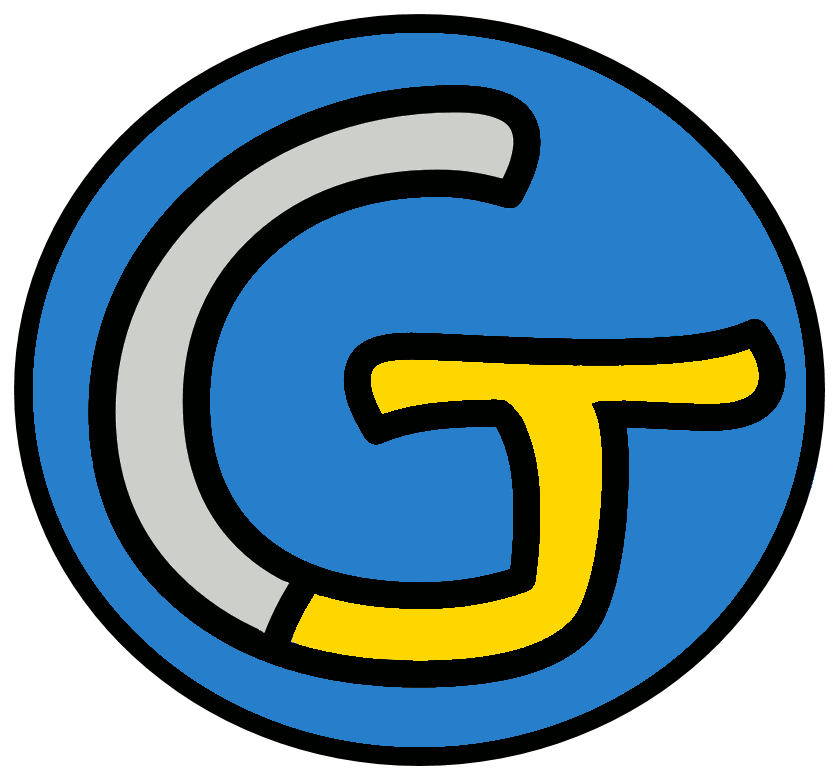 Étude dela langueOrthographeDictées flashsNotions travailléesNotions travailléesAccord dans le GNAccord sujet / verbeImparfait de l’indicatifHomophones grammaticauxMots à apprendreforêt - brûler - semblable - lac - desséché - flamber - arbre - flamme - finir - où - fumée - brusquementDictéesDictéesDictée d’entraînement 1Près du lac, on pouvait reconnaître le lieu où la forêt avait brûlé, où voici un an, toute la végétation était partie en fumée.Dictée d’entraînement 2Malgré les efforts des pompiers, les flammes grignotaient la forêt desséchée. Les arbres brûlaient tour à tour.Dictée d’entraînement 3Un incendie semblable à celui de l’an dernier débuta et se propagea brusquement à toute la forêt, jusqu’au lac.Dictée bilanLa forêt brûlait, semblable à un grand lac de feu. Les taillis desséchés par la chaleur flambaient ; les grands arbres isolés résistaient plus longtemps, mais enveloppés par les flammes, ils finissaient par tomber avec bruit dans l’énorme brasier où ils disparaissaient. La fumée était chassée par le vent ; les oiseaux réveillés brusquement s’envolaient dans les airs.Éléments de la dictée bilan à corrigerÉléments de la dictée bilan à corrigerÉléments de la dictée bilan à corrigerÉléments de la dictée bilan à corrigerMots à apprendre12forêtbrûlaitsemblablelacdesséchésflambaientarbresflammesfinissaientoùfuméebrusquementAccords dans le GN5Les taillis desséchésles grands arbresles flammesles oiseauxles airsAccord sujet/verbe7brûlaitflambaientrésistaientfinissaientdisparaissaientétaits’envolaientHomophone3àmaisoùCompétenceDans le texteRéussiteJe sais écrire les mots de la liste.12Je sais faire les accords dans le groupe nominal.5Je sais faire les accords entre le verbe et le sujet.7Je sais écrire les homophones grammaticaux.3Prénom : .......................................................Prénom : .......................................................Liste 3forêt - brûler - semblable - lac - desséché - flamber - arbre - flamme - finir - où - fumée - brusquementnomun/ une...nomun/ une...verbeje...adjectifil est...adverbedes poissons○une forêt○ces fleurs○un homme○○desséché○desséchées○desséchée○desséchésimparfait(hier...)imparfait(hier...)imparfait(hier...)brûlerflamberfinirjefinissaistuilnousvousilsQRMSCMCorrigéCorrigéListe 3forêt - brûler - semblable - lac - desséché - flamber - arbre - flamme - finir - où - fumée - brusquementnomun/ une...nomun/ une...verbeje...adjectifil est...forêtfuméebrûlersemblablelacadverbeflamberdesséchéarbreoùfinirflammebrusquementdes poissons○une forêt○ces fleurs○un homme○○desséché○desséchées○desséchée○desséchésimparfait(hier...)imparfait(hier...)imparfait(hier...)brûlerflamberfinirjebrûlaisflambaisfinissaistubrûlaisflambaisfinissaisilbrûlaitflambaitfinissaitnousbrûlionsflambionsfinissionsvousbrûliezflambiezfinissiezilsbrûlaientflambaientfinissaientOFDBRUSQUEMENTRMSUESLACEEECRHFLAMME